BGA-206A在线蓝绿藻传感器用户手册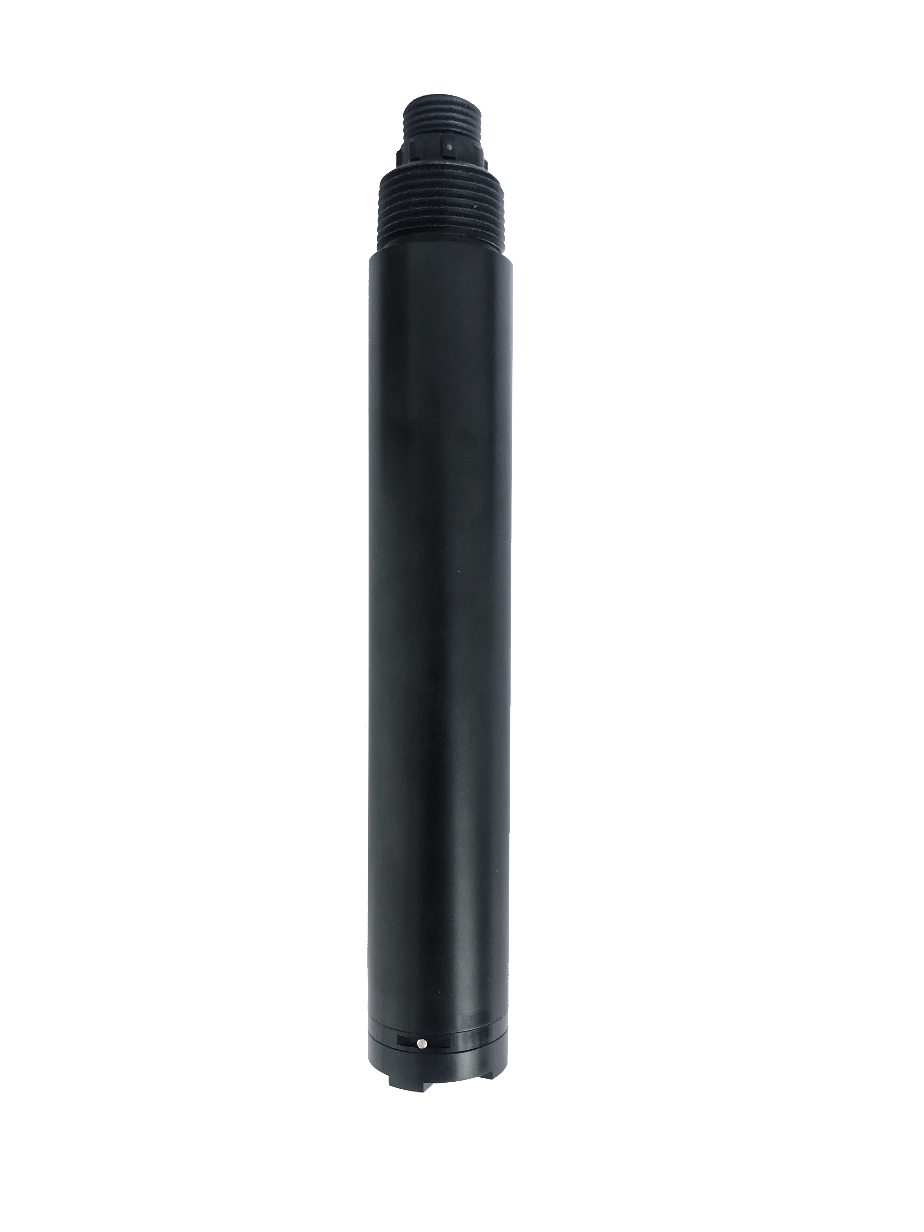 杭州凯米斯物联传感科技有限公司电话：400-666-0325 邮箱：service@chemins-tech.com  网址：www.chemins-tech.com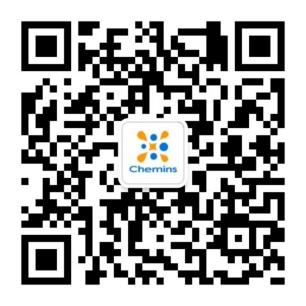 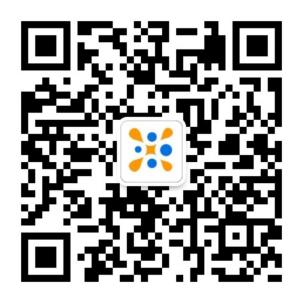 用户须知使用前请详细阅读本说明书，并保存以供参考。请遵守本说明书操作规程及注意事项。在收到仪器时，请小心打开包装，检视仪器及配件是否因运送而损坏，如有发现损坏，请立即通知生产厂家及经销商，并保留包装物，以便寄回处理。当仪器发生故障，请勿自行修理，请直接联系生产厂家的售后部门。目录一、 工作原理	4二、 技术性能和规格	41.	技术参数	42.	尺寸图	5三、 安装和电气连接	51.	安装	52.	电气连接	5四、 维护和保养	51.	维护程序和方法	52.	传感器的校准	63.	常见问题解答	6五、 质量和服务	61.	质量保证	62.	配件和备件	63.	售后服务承诺	7附录数据通讯	8工作原理蓝绿藻传感器是利用蓝藻在光谱中有吸收峰和发射峰这一特性，在蓝藻的光谱吸收峰发射单色光照射到水中，水中的蓝藻吸收单色光的能量，释放出另外一种波长发射峰的单色光，蓝藻发射的光强与水中蓝藻的含量成正比。监测海洋港湾等微藻类浓度监测江、湖水水库等绿藻、蓝藻类监测海水养殖场红藻类绿藻类培养设备的处理工程中测定绿藻类浓度支持RS-485（Modbus/RTU协议）方便、快速、稳定、易维护	技术性能和规格技术参数尺寸图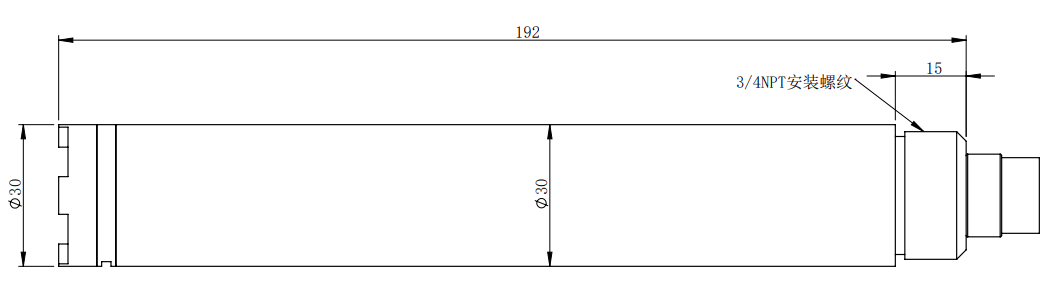 注：传感器接头为M16-5芯防水接头公头安装和电气连接安装安装距离要求：与侧壁保持5cm以上，与底部保持20cm以上。电气连接线缆为4芯双绞屏蔽线，线序定义：红色线—电源线（12～24VDC）黑色线—地线（GND）蓝色线—485A白色线—485B通电前应仔细检查接线顺序，避免因接线错误而造成不必要的损失。接线说明：考虑到线缆长期浸泡在水中（包括海水）或暴露在空气中，所有接线处均要求做防水处理，用户线缆应具有一定的防腐蚀能力。维护和保养维护程序和方法维护日程测量窗口的洁净度对于维持准确的读数而言是非常重要的。维护方法传感器外表面：用自来水清洗传感器的外表面，如果仍有碎屑残留，用湿润的软布进行擦拭，对于一些顽固的污垢，可以在自来水中加入一些家用洗涤液来清洗。检查传感器的线缆：正常工作时线缆不应绷紧，否则容易使线缆内部电线断裂，引起传感器不能正常工作。检查传感器的测量窗口是否有脏污。注意事项传感器中含有敏感的光学部件和电子部件，确保传感器不要受到剧烈的机械撞击。传感器内部没有需要用户维护的部件。传感器的校准零点校准：用大桶取适量蒸馏水，将传感器垂直放在溶液中，传感器前端离桶底至少20cm，3～5分钟待数值稳定后进行零点校准。指令参照附录。斜率校准：将传感器放置于标准溶液中，传感器前端离烧杯底部至少20cm，3～5分钟待数值稳定后进行斜率校准。指令参照附录。常见问题解答质量和服务质量保证质检部门有规范的检验规程，具备先进完善的检测设备和手段，并严格按照规程检验，对产品做72小时老化实验、稳定性实验，不让一支不合格产品出厂。收货方对不合格率达到2%的产品批次直接退回，所有产生的费用由供货方承担。检测标准参考供货方提供的产品说明。保证货源数量和出货速度。配件和备件此产品包括：传感器1支说明书1份合格证1张线缆1根（5米）售后服务承诺本公司提供自销售日起一年内的本机售后服务，但不包括不当使用所造成的损坏，若需要维修或调整，请寄回，但运费需自负，寄回时需确定包装良好以避免运送途中损坏，本公司将免费维修仪器的损坏。	附录 数据通讯数据格式Modbus通信默认的数据格式为:9600、n、8、1（波特率9600bps，1个起始位，8个数据位，无校验，1个停止位）。信息帧格式(xx代表一个字节）读数据指令帧06		    03        xx	xx	        xx	  xx	         xx	xx地址     功能码   寄存器起始地址    寄存器数量       CRC校验码（低字节在前）读数据应答帧06		    03        xx	          xx……xx		     xx   xx地址     功能码     字节数          应答数据         CRC校验码（低字节在前）写数据指令帧06		    06	      xx  xx         xx	 xx             xx	xx地址     功能码    寄存器地址       写入数据         CRC校验码（低字节在前）写数据应答帧（同写数据指令帧）06		    06	      xx  xx	      xx	xx	            xx	xx    地址     功能码    寄存器地址       写入数据         CRC校验码（低字节在前）寄存器地址命令示例开始测量指令作用：获取传感器测量的蓝绿藻值；蓝绿藻的单位为Kcells/mL。请求帧：06 03 00 00 00 02 C5 BC应答帧：06 03 04 01 02 00 01 ED 0F读数示例： 如：蓝绿藻值 01 02 表示十六进制读数蓝绿藻值，00 01 表示蓝绿藻数值带1位小数点，转换成十进制数值为25.8。校准指令零点校准作用：设定传感器的蓝绿藻零点校准值；此处零点校准在蒸馏水中进行；请求帧：06 06 10 00 00 00 8C BD应答帧：06 06 10 00 00 00 8C BD斜率校准作用：设定传感器的蓝绿藻斜率校准值；此处斜率值以实际标准溶液数值×10为准，以300Kcells/mL为示例参看校准；请求帧：06 06 10 04 0B B8 CA 3E应答帧：06 06 10 04 0B B8 CA 3E设置设备ID地址：作用：设置传感器的Modbus设备地址；将传感器地址06改为01，范例如下请求帧：06 06 20 02 00 01 E3 BD应答帧：06 06 20 02 00 01 E3 BD错误响应如果传感器不能正确执行上位机命令，则会返回如下格式信息：CODE：01 – 功能码错03 – 数据错COM：接收到的功能码型号BGA-206A量程范围0～300.0Kcells/mL分辨率0.1Kcells/mL精度±3%，±0.3℃响应时间（T90）＜10s最低检出限1kcells/mL校准方式两点校准防护等级IP68工作条件0～50℃，＜0.2MPa存储温度-5～65℃信号输出RS-485(Modbus/RTU)电源信息12～24VDC功耗0.2W@12V线缆长度5米，其它长度可定制外壳材质PVC和POM条件要求水中蓝绿藻分布不均匀，建议多点监测；水质浊度低于50NTU。维护任务建议维护频率校准传感器（如主管部门有要求）根据主管部门所要求的维护日程进行问题可能的原因解决方法操作界面无法连接或不显示测量结果测量值过高、过低或数值持续不稳定重新连接控制器和线缆操作界面无法连接或不显示测量结果线缆故障请联系我们测量值过高、过低或数值持续不稳定传感器视窗被外物附着清洗传感器视窗表面寄存器地址名称说明寄存器个数访问方式40001(0x0000)测量值2个双字节整数，分别为测量值、测量值小数位数。2（4字节）读44097(0x1000)零点校准在蒸馏水中校准，写入数据为0（也可以在0～100 Kcells/mL的标准液中进行校准，校准方法参照斜率校准）；读出数据为零点偏移量。1（2字节）写/读44101(0x1004)斜率校准在已知的标准液（100 Kcells/mL～300 Kcells/mL)中校准，写入数据为标准溶液实际值×10；读出数据为斜率值×1000。1（2字节）写/读48195(0x2002)传感器地址默认为6，写入数据范围1～255。1（2字节）写/读48225(0x2020)重置传感器校准值恢复默认值，写入数据为0。注意，传感器重置后需再次校准方可使用。1（2字节）写蓝绿藻值01 02 00 01定义地址功能码CODECRC校验数据ADDRCOM+80HxxCRC 16字节数1112